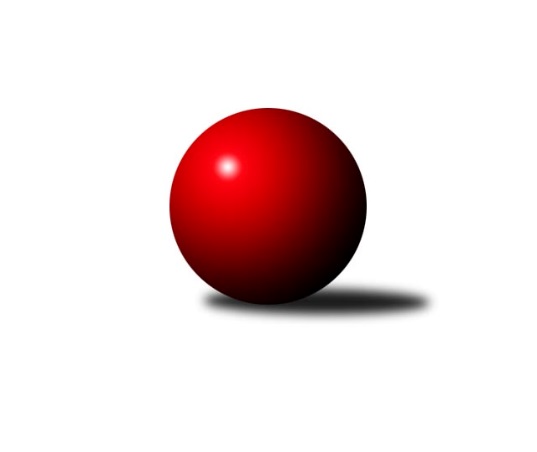 Č.17Ročník 2011/2012	21.8.2011Nejlepšího výkonu v tomto kole: 3293 dosáhlo družstvo: KK Vyškov2. KLZ B 2011/2012Výsledky 17. kolaSouhrnný přehled výsledků:KK Slovan Rosice	- HKK Olomouc		dohrávka		31.3.KK Vyškov	- SK Baník Ratiškovice		dohrávka		31.3.TJ Lokomotiva Česká Třebová	- TJ Sokol Luhačovice		dohrávka		31.3.KK Šumperk ˝B˝	- KK PSJ Jihlava		dohrávka		31.3.KK PSJ Jihlava	- KK Slovan Rosice	6:2	3129:3082	13.5:10.5	7.4.HKK Olomouc	- KK Vyškov	3:5	3009:3010	12.5:11.5	7.4.KC Zlín	- KK Šumperk ˝B˝	6:2	2967:2361	14.5:9.5	7.4.SK Baník Ratiškovice	- TJ Lokomotiva Česká Třebová	2:6	3029:3070	10.5:13.5	7.4.Tabulka družstev:	1.	KK Slovan Rosice	0	0	0	0	0.0 : 0.0 	0.0 : 0.0 	 0	0	2.	KK Vyškov	0	0	0	0	0.0 : 0.0 	0.0 : 0.0 	 0	0	3.	KC Zlín	0	0	0	0	0.0 : 0.0 	0.0 : 0.0 	 0	0	4.	HKK Olomouc	0	0	0	0	0.0 : 0.0 	0.0 : 0.0 	 0	0	5.	TJ Sokol Luhačovice	0	0	0	0	0.0 : 0.0 	0.0 : 0.0 	 0	0	6.	SK Baník Ratiškovice	0	0	0	0	0.0 : 0.0 	0.0 : 0.0 	 0	0	7.	KK PSJ Jihlava	0	0	0	0	0.0 : 0.0 	0.0 : 0.0 	 0	0	8.	TJ Lokomotiva Česká Třebová	0	0	0	0	0.0 : 0.0 	0.0 : 0.0 	 0	0	9.	KK Šumperk ˝B˝	0	0	0	0	0.0 : 0.0 	0.0 : 0.0 	 0	0Podrobné výsledky kola:	 KK PSJ Jihlava	3129	6:2	3082	KK Slovan Rosice	Šárka Dvořáková	138 	 148 	 130 	144	560 	 3.5:0.5 	 527 	 121	134 	 128	144	Šárka Palková	Dana Fišerová	120 	 140 	 130 	124	514 	 2:2 	 502 	 142	117 	 111	132	Hana Veselá	Petra Valíková	141 	 135 	 129 	107	512 	 2:2 	 522 	 128	133 	 136	125	Eva Putnová	Eva Doubková	144 	 118 	 128 	122	512 	 2:2 	 470 	 128	120 	 99	123	Renata Svobodová	Šárka Vacková	122 	 132 	 144 	129	527 	 3:1 	 533 	 153	129 	 128	123	Lenka Bružová	Lenka Habrová	135 	 132 	 113 	124	504 	 1:3 	 528 	 133	134 	 126	135	Petra Klaudovározhodčí: Nejlepší výkon utkání: 560 - Šárka Dvořáková	 HKK Olomouc	3009	3:5	3010	KK Vyškov	Šárka Tögelová	117 	 134 	 109 	139	499 	 3:1 	 501 	 115	132 	 118	136	Jana Kovářová	Hana Malíšková	122 	 117 	 105 	110	454 	 2:2 	 488 	 111	116 	 141	120	Kateřina Kravicová	Hana Kropáčová	129 	 145 	 135 	131	540 	 2.5:1.5 	 494 	 103	121 	 135	135	Monika Tilšerová	Alena Machalíčková	114 	 112 	 134 	117	477 	 1:3 	 506 	 138	118 	 127	123	Milana Alánová	Hana Kubáčková	123 	 115 	 153 	117	508 	 1:3 	 533 	 135	131 	 146	121	Jana Vejmolová	Anna Kuběnová	128 	 135 	 135 	133	531 	 3:1 	 488 	 109	126 	 136	117	Zuzana Štěrbovározhodčí: Nejlepší výkon utkání: 540 - Hana Kropáčová	 KC Zlín	2967	6:2	2361	KK Šumperk ˝B˝	Jaroslava Matějíčková	123 	 124 	 113 	101	461 	 1:3 	 494 	 120	130 	 120	124	Hana Likavcová	Marta Kuběnová	134 	 94 	 137 	122	487 	 3:1 	 403 	 87	103 	 102	111	Pavlína Gerešová	Kateřina Bajerová	133 	 136 	 130 	105	504 	 3:1 	 487 	 124	115 	 117	131	Marie Effenbergerová	Marie Hnilicová	141 	 131 	 122 	120	514 	 2:2 	 489 	 108	111 	 143	127	Markéta Straková	Šárka Nováková	121 	 130 	 112 	131	494 	 1.5:2.5 	 488 	 121	132 	 113	122	Bedřiška Šrotovározhodčí: Nejlepší výkon utkání: 514 - Marie Hnilicová	 SK Baník Ratiškovice	3029	2:6	3070	TJ Lokomotiva Česká Třebová	Marie Kobylková	139 	 145 	 108 	146	538 	 2.5:1.5 	 510 	 106	145 	 129	130	Lucie Kaucká	Dagmar Opluštilová	134 	 123 	 129 	127	513 	 2:2 	 519 	 156	118 	 117	128	Klára Pekařová	Jana Mačudová	135 	 113 	 127 	142	517 	 3:1 	 473 	 112	117 	 114	130	Eva Sedláková	Hana Beranová	108 	 106 	 126 	119	459 	 1:3 	 503 	 114	126 	 124	139	Kateřina Kolářová	Vladimíra Kobylková	126 	 133 	 119 	119	497 	 1:3 	 526 	 134	130 	 140	122	Alena Holcová	Dana Tomančáková	125 	 137 	 120 	123	505 	 1:3 	 539 	 137	132 	 143	127	Ludmila Johnovározhodčí: Nejlepší výkon utkání: 539 - Ludmila JohnováPořadí jednotlivců:	jméno hráče	družstvo	celkem	plné	dorážka	chyby	poměr kuž.	Maximum	1.	Ludmila Johnová 	TJ Lokomotiva Česká Třebová	558.17	367.5	190.7	3.2	8/8	(591)	2.	Jana Vejmolová 	KK Vyškov	542.18	363.2	179.0	5.6	8/8	(569)	3.	Lenka Pernikářová 	KK Vyškov	532.43	354.3	178.1	4.2	6/8	(580)	4.	Ludmila Pančochová 	TJ Sokol Luhačovice	525.92	354.5	171.4	6.1	8/9	(559)	5.	Kateřina Kolářová 	TJ Lokomotiva Česká Třebová	523.73	350.5	173.3	6.5	8/8	(605)	6.	Lucie Kaucká 	TJ Lokomotiva Česká Třebová	523.09	353.8	169.3	6.7	8/8	(574)	7.	Lenka Bružová 	KK Slovan Rosice	522.78	347.9	174.9	4.6	7/8	(568)	8.	Bedřiška Šrotová 	KK Šumperk ˝B˝	522.19	362.6	159.6	7.9	6/7	(547)	9.	Marta Beranová 	SK Baník Ratiškovice	519.88	357.8	162.1	5.2	8/9	(545)	10.	Milana Alánová 	KK Vyškov	518.88	357.0	161.9	7.4	8/8	(545)	11.	Zuzana Štěrbová 	KK Vyškov	518.38	350.4	167.9	6.5	7/8	(585)	12.	Marta Kuběnová 	KC Zlín	518.24	350.8	167.4	6.4	7/9	(552)	13.	Marie Kobylková 	SK Baník Ratiškovice	517.68	355.6	162.1	6.1	8/9	(554)	14.	Anna Kuběnová 	HKK Olomouc	517.67	353.9	163.8	6.9	9/9	(561)	15.	Šárka Dvořáková 	KK PSJ Jihlava	517.50	350.3	167.2	7.0	6/9	(563)	16.	Zdenka Svobodová 	TJ Sokol Luhačovice	516.31	344.2	172.1	6.6	9/9	(577)	17.	Hana Veselá 	KK Slovan Rosice	516.21	353.0	163.3	8.9	7/8	(556)	18.	Jana Mačudová 	SK Baník Ratiškovice	515.92	358.1	157.8	6.7	9/9	(547)	19.	Hana Rubišarová 	TJ Lokomotiva Česká Třebová	514.50	351.6	162.9	6.9	8/8	(567)	20.	Hana Likavcová 	KK Šumperk ˝B˝	513.86	348.7	165.2	6.6	7/7	(572)	21.	Dagmar Opluštilová 	SK Baník Ratiškovice	513.31	350.9	162.4	6.8	8/9	(545)	22.	Eva Putnová 	KK Slovan Rosice	513.31	351.8	161.5	6.9	6/8	(574)	23.	Monika Tilšerová 	KK Vyškov	513.17	356.0	157.2	8.3	6/8	(558)	24.	Klára Pekařová 	TJ Lokomotiva Česká Třebová	513.16	355.6	157.6	8.9	7/8	(567)	25.	Dita Trochtová 	KC Zlín	511.79	351.1	160.6	6.1	6/9	(552)	26.	Lenka Habrová 	KK PSJ Jihlava	511.46	349.3	162.2	7.2	9/9	(538)	27.	Hana Krajíčková 	TJ Sokol Luhačovice	510.61	348.2	162.4	8.2	6/9	(567)	28.	Hana Malíšková 	HKK Olomouc	510.33	341.5	168.8	6.1	9/9	(557)	29.	Eva Doubková 	KK PSJ Jihlava	510.11	349.4	160.7	7.4	6/9	(542)	30.	Hana Kubáčková 	HKK Olomouc	510.02	348.3	161.7	7.1	9/9	(534)	31.	Petra Klaudová 	KK Slovan Rosice	509.52	347.5	162.0	8.9	8/8	(567)	32.	Marie Hnilicová 	KC Zlín	508.31	349.6	158.7	10.0	7/9	(545)	33.	Šárka Nováková 	KC Zlín	507.29	349.4	157.9	8.4	9/9	(537)	34.	Anna Randová 	KK Šumperk ˝B˝	506.14	348.9	157.2	9.1	7/7	(539)	35.	Lenka Menšíková 	KC Zlín	505.50	348.3	157.3	7.5	8/9	(544)	36.	Vladimíra Kobylková 	SK Baník Ratiškovice	503.10	347.4	155.8	8.4	8/9	(549)	37.	Petra Valíková 	KK PSJ Jihlava	502.42	350.7	151.8	8.0	9/9	(531)	38.	Hana Beranová 	SK Baník Ratiškovice	502.11	342.6	159.5	7.0	8/9	(536)	39.	Marie Chmelíková 	HKK Olomouc	500.09	345.1	155.0	9.9	9/9	(542)	40.	Šárka Vacková 	KK PSJ Jihlava	500.03	346.0	154.1	8.0	9/9	(602)	41.	Šárka Palková 	KK Slovan Rosice	498.86	342.4	156.5	8.1	7/8	(577)	42.	Dana Fišerová 	KK PSJ Jihlava	498.53	344.2	154.3	9.1	7/9	(523)	43.	Hana Konečná 	TJ Sokol Luhačovice	496.06	341.5	154.5	7.3	9/9	(544)	44.	Martina Konečná 	TJ Sokol Luhačovice	494.17	341.1	153.1	9.0	6/9	(530)	45.	Šárka Tögelová 	HKK Olomouc	491.83	335.9	156.0	8.7	9/9	(533)	46.	Olga Sedlářová 	KK Šumperk ˝B˝	484.69	331.4	153.3	9.6	6/7	(533)	47.	Žaneta Pávková 	KK Slovan Rosice	482.43	338.3	144.1	12.3	7/8	(512)	48.	Alena Machalíčková 	HKK Olomouc	478.93	329.9	149.0	12.3	9/9	(536)		Jana Kovářová 	KK Vyškov	564.00	382.0	182.0	9.0	1/8	(564)		Jaroslava Matějíčková 	KC Zlín	548.50	371.5	177.0	4.0	2/9	(569)		Jaroslava Havranová 	HKK Olomouc	547.00	382.0	165.0	6.0	1/9	(547)		Lucie Oriňáková 	KC Zlín	540.00	355.0	185.0	7.5	2/9	(560)		Alena Kantnerová 	KC Zlín	537.90	365.4	172.5	4.6	5/9	(576)		Martina Zimáková 	KC Zlín	536.42	356.6	179.8	3.1	4/9	(551)		Kateřina Petková 	KK Šumperk ˝B˝	533.50	354.7	178.8	9.5	3/7	(541)		Alena Holcová 	TJ Lokomotiva Česká Třebová	532.60	361.3	171.3	6.3	5/8	(583)		Lucie Trávníčková 	KK Vyškov	528.03	358.6	169.5	6.1	5/8	(549)		Renata Svobodová 	KK Slovan Rosice	521.57	356.6	165.0	6.6	5/8	(563)		Jana Koplíková 	SK Baník Ratiškovice	519.11	362.9	156.2	8.1	3/9	(549)		Libuše Strachotová 	KK Šumperk ˝B˝	518.38	351.5	166.9	7.1	4/7	(542)		Markéta Straková 	KK Šumperk ˝B˝	517.83	353.0	164.8	5.6	3/7	(567)		Vladimíra Dostálová 	SK Baník Ratiškovice	514.00	343.0	171.0	5.0	1/9	(514)		Eva Sedláková 	TJ Lokomotiva Česká Třebová	512.97	355.2	157.8	10.9	5/8	(533)		Karolína Doubková 	KK PSJ Jihlava	510.50	353.5	157.0	2.5	2/9	(539)		Jana Mikulcová 	TJ Sokol Luhačovice	510.33	354.5	155.8	6.5	1/9	(528)		Michaela Pospíšilová 	KK PSJ Jihlava	509.00	347.3	161.7	6.3	1/9	(528)		Jana Malaníková 	TJ Sokol Luhačovice	506.60	346.8	159.8	8.6	5/9	(549)		Dana Tomančáková 	SK Baník Ratiškovice	504.50	333.5	171.0	8.5	2/9	(515)		Jitka Horká 	KK Šumperk ˝B˝	502.00	336.0	166.0	8.0	1/7	(502)		Martina Klaudová 	KK Slovan Rosice	500.25	345.5	154.8	9.8	2/8	(538)		Monika Anderová 	KK Vyškov	500.00	360.0	140.0	9.5	2/8	(505)		Eliška Dokoupilová 	HKK Olomouc	500.00	362.0	138.0	12.0	1/9	(500)		Andrea Černochová 	TJ Sokol Luhačovice	499.00	339.9	159.1	4.7	3/9	(547)		Eva Rosendorfská 	KK PSJ Jihlava	498.00	344.0	154.0	7.3	3/9	(514)		Ludmila Mederová 	KK Šumperk ˝B˝	497.94	348.3	149.7	6.8	4/7	(513)		Margita Lexová 	KK PSJ Jihlava	495.60	340.3	155.3	9.0	5/9	(533)		Pavla Fialová 	KK Vyškov	492.50	328.5	164.0	5.5	2/8	(503)		Marie Effenbergerová 	KK Šumperk ˝B˝	488.50	343.5	145.0	10.0	2/7	(510)		Magda Winterová 	KK Slovan Rosice	488.00	333.0	155.0	10.0	1/8	(488)		Helena Konečná 	TJ Sokol Luhačovice	487.50	337.5	150.0	8.5	2/9	(503)		Kateřina Kravicová 	KK Vyškov	487.48	345.9	141.6	11.6	5/8	(526)		Kateřina Bajerová 	KC Zlín	480.42	333.7	146.8	12.2	4/9	(533)		Vladimíra Koláčková 	TJ Sokol Luhačovice	477.00	331.0	146.0	10.5	4/9	(506)		Marie Hnilicová st. 	KC Zlín	469.00	339.0	130.0	9.0	1/9	(469)		Pavlína Gerešová 	KK Šumperk ˝B˝	462.83	325.8	137.0	15.3	3/7	(490)		Denisa Lučanova 	SK Baník Ratiškovice	457.00	309.0	148.0	8.0	2/9	(461)Sportovně technické informace:Starty náhradníků:registrační číslo	jméno a příjmení 	datum startu 	družstvo	číslo startu
Hráči dopsaní na soupisku:registrační číslo	jméno a příjmení 	datum startu 	družstvo	Program dalšího kola:18. kolo1.10.2011	so	9:00	KK PSJ Jihlava - KK Vyškov (dohrávka z 1. kola)	1.10.2011	so	13:00	HKK Olomouc - TJ Lokomotiva Česká Třebová (dohrávka z 1. kola)	1.10.2011	so	13:00	KK Šumperk ˝B˝ - KK Slovan Rosice (dohrávka z 1. kola)	1.10.2011	so	13:30	TJ Sokol Luhačovice - KC Zlín (dohrávka z 1. kola)	8.10.2011	so	10:00	KK Vyškov - KK Šumperk ˝B˝ (dohrávka z 2. kola)	8.10.2011	so	10:00	TJ Lokomotiva Česká Třebová - KK PSJ Jihlava (dohrávka z 2. kola)	8.10.2011	so	13:30	TJ Sokol Luhačovice - SK Baník Ratiškovice (dohrávka z 2. kola)	8.10.2011	so	14:00	KC Zlín - KK Slovan Rosice (dohrávka z 2. kola)	15.10.2011	so	10:00	KK Slovan Rosice - KK Vyškov (dohrávka z 3. kola)	15.10.2011	so	13:00	KK Šumperk ˝B˝ - TJ Lokomotiva Česká Třebová (dohrávka z 3. kola)	15.10.2011	so	13:00	HKK Olomouc - TJ Sokol Luhačovice (dohrávka z 3. kola)	15.10.2011	so	14:00	SK Baník Ratiškovice - KC Zlín (dohrávka z 3. kola)	22.10.2011	so	10:00	TJ Lokomotiva Česká Třebová - KK Slovan Rosice (dohrávka z 4. kola)	22.10.2011	so	13:30	TJ Sokol Luhačovice - KK PSJ Jihlava (dohrávka z 4. kola)	22.10.2011	so	14:00	KC Zlín - KK Vyškov (dohrávka z 4. kola)	22.10.2011	so	14:00	SK Baník Ratiškovice - HKK Olomouc (dohrávka z 4. kola)	29.10.2011	so	9:00	KK PSJ Jihlava - SK Baník Ratiškovice (dohrávka z 5. kola)	29.10.2011	so	10:00	KK Vyškov - TJ Lokomotiva Česká Třebová (dohrávka z 5. kola)	29.10.2011	so	13:00	HKK Olomouc - KC Zlín (dohrávka z 5. kola)	29.10.2011	so	13:00	KK Šumperk ˝B˝ - TJ Sokol Luhačovice (dohrávka z 5. kola)	5.11.2011	so	13:00	HKK Olomouc - KK PSJ Jihlava (dohrávka z 6. kola)	5.11.2011	so	13:30	TJ Sokol Luhačovice - KK Slovan Rosice (dohrávka z 6. kola)	5.11.2011	so	14:00	KC Zlín - TJ Lokomotiva Česká Třebová (dohrávka z 6. kola)	5.11.2011	so	14:00	SK Baník Ratiškovice - KK Šumperk ˝B˝ (dohrávka z 6. kola)	19.11.2011	so	9:00	KK PSJ Jihlava - KC Zlín (dohrávka z 7. kola)	19.11.2011	so	10:00	KK Slovan Rosice - SK Baník Ratiškovice (dohrávka z 7. kola)	19.11.2011	so	10:00	KK Vyškov - TJ Sokol Luhačovice (dohrávka z 7. kola)	19.11.2011	so	13:00	KK Šumperk ˝B˝ - HKK Olomouc (dohrávka z 7. kola)	26.11.2011	so	9:00	KK PSJ Jihlava - KK Šumperk ˝B˝ (dohrávka z 8. kola)	26.11.2011	so	13:00	HKK Olomouc - KK Slovan Rosice (dohrávka z 8. kola)	26.11.2011	so	13:30	TJ Sokol Luhačovice - TJ Lokomotiva Česká Třebová (dohrávka z 8. kola)	26.11.2011	so	14:00	SK Baník Ratiškovice - KK Vyškov (dohrávka z 8. kola)	3.12.2011	so	10:00	KK Slovan Rosice - KK PSJ Jihlava (dohrávka z 9. kola)	3.12.2011	so	10:00	KK Vyškov - HKK Olomouc (dohrávka z 9. kola)	3.12.2011	so	10:00	TJ Lokomotiva Česká Třebová - SK Baník Ratiškovice (dohrávka z 9. kola)	3.12.2011	so	13:00	KK Šumperk ˝B˝ - KC Zlín (dohrávka z 9. kola)	4.2.2012	so	10:00	KK Slovan Rosice - KK Šumperk ˝B˝ (dohrávka z 10. kola)	4.2.2012	so	10:00	KK Vyškov - KK PSJ Jihlava (dohrávka z 10. kola)	4.2.2012	so	10:00	TJ Lokomotiva Česká Třebová - HKK Olomouc (dohrávka z 10. kola)	4.2.2012	so	14:00	KC Zlín - TJ Sokol Luhačovice (dohrávka z 10. kola)	11.2.2012	so	9:00	KK PSJ Jihlava - TJ Lokomotiva Česká Třebová (dohrávka z 11. kola)	11.2.2012	so	10:00	KK Slovan Rosice - KC Zlín (dohrávka z 11. kola)	11.2.2012	so	13:00	KK Šumperk ˝B˝ - KK Vyškov (dohrávka z 11. kola)	11.2.2012	so	14:00	SK Baník Ratiškovice - TJ Sokol Luhačovice (dohrávka z 11. kola)	25.2.2012	so	10:00	KK Vyškov - KK Slovan Rosice (dohrávka z 12. kola)	25.2.2012	so	10:00	TJ Lokomotiva Česká Třebová - KK Šumperk ˝B˝ (dohrávka z 12. kola)	25.2.2012	so	13:30	TJ Sokol Luhačovice - HKK Olomouc (dohrávka z 12. kola)	25.2.2012	so	14:00	KC Zlín - SK Baník Ratiškovice (dohrávka z 12. kola)	3.3.2012	so	9:00	KK PSJ Jihlava - TJ Sokol Luhačovice (dohrávka z 13. kola)	3.3.2012	so	10:00	KK Vyškov - KC Zlín (dohrávka z 13. kola)	3.3.2012	so	10:00	KK Slovan Rosice - TJ Lokomotiva Česká Třebová (dohrávka z 13. kola)	3.3.2012	so	13:00	HKK Olomouc - SK Baník Ratiškovice (dohrávka z 13. kola)	10.3.2012	so	10:00	TJ Lokomotiva Česká Třebová - KK Vyškov (dohrávka z 14. kola)	10.3.2012	so	13:30	TJ Sokol Luhačovice - KK Šumperk ˝B˝ (dohrávka z 14. kola)	10.3.2012	so	14:00	SK Baník Ratiškovice - KK PSJ Jihlava (dohrávka z 14. kola)	10.3.2012	so	14:00	KC Zlín - HKK Olomouc (dohrávka z 14. kola)	17.3.2012	so	9:00	KK PSJ Jihlava - HKK Olomouc (dohrávka z 15. kola)	17.3.2012	so	10:00	TJ Lokomotiva Česká Třebová - KC Zlín (dohrávka z 15. kola)	17.3.2012	so	10:00	KK Slovan Rosice - TJ Sokol Luhačovice (dohrávka z 15. kola)	17.3.2012	so	13:00	KK Šumperk ˝B˝ - SK Baník Ratiškovice (dohrávka z 15. kola)	24.3.2012	so	13:00	HKK Olomouc - KK Šumperk ˝B˝ (dohrávka z 16. kola)	24.3.2012	so	13:30	TJ Sokol Luhačovice - KK Vyškov (dohrávka z 16. kola)	24.3.2012	so	14:00	KC Zlín - KK PSJ Jihlava (dohrávka z 16. kola)	24.3.2012	so	14:00	SK Baník Ratiškovice - KK Slovan Rosice (dohrávka z 16. kola)	31.3.2012	so	10:00	KK Slovan Rosice - HKK Olomouc (dohrávka z 17. kola)	31.3.2012	so	10:00	KK Vyškov - SK Baník Ratiškovice (dohrávka z 17. kola)	31.3.2012	so	10:00	TJ Lokomotiva Česká Třebová - TJ Sokol Luhačovice (dohrávka z 17. kola)	31.3.2012	so	13:00	KK Šumperk ˝B˝ - KK PSJ Jihlava (dohrávka z 17. kola)	7.4.2012	so	9:00	KK PSJ Jihlava - KK Slovan Rosice	7.4.2012	so	13:00	HKK Olomouc - KK Vyškov	7.4.2012	so	14:00	KC Zlín - KK Šumperk ˝B˝	7.4.2012	so	14:00	SK Baník Ratiškovice - TJ Lokomotiva Česká Třebová	Nejlepší šestka kola - absolutněNejlepší šestka kola - absolutněNejlepší šestka kola - absolutněNejlepší šestka kola - absolutněNejlepší šestka kola - dle průměru kuželenNejlepší šestka kola - dle průměru kuželenNejlepší šestka kola - dle průměru kuželenNejlepší šestka kola - dle průměru kuželenNejlepší šestka kola - dle průměru kuželenPočetJménoNázev týmuVýkonPočetJménoNázev týmuPrůměr (%)Výkon3xZuzana ŠtěrbováVyškov A5803xMarkéta StrakováŠumperk B113.35675xKateřina KolářováČ. Třebová5742xZuzana ŠtěrbováVyškov A1125804xLucie KauckáČ. Třebová5741xJana KovářováVyškov A108.915642xMarkéta StrakováŠumperk B5673xKateřina KolářováČ. Třebová107.955741xHana KrajíčkováLuhačovice5673xLucie KauckáČ. Třebová107.955741xJana KovářováVyškov A5641xMonika TilšerováVyškov A107.75558